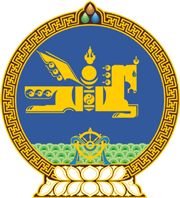 МОНГОЛ УЛСЫН ХУУЛЬ2022 оны 11 сарын 11 өдөр                                                                  Төрийн ордон, Улаанбаатар хот      ТӨМӨР ЗАМЫН ТЭЭВРИЙН ТУХАЙ      ХУУЛЬД ӨӨРЧЛӨЛТ ОРУУЛАХ ТУХАЙ1 дүгээр зүйл.Төмөр замын тээврийн тухай хуулийн 13 дугаар зүйлийн 13.3 дахь хэсгийг доор дурдсанаар өөрчлөн найруулсугай: “13.3.Төмөр замын тээврийн салбарын улсын ерөнхий байцаагч, улсын ахлах байцаагч, улсын байцаагчийн эрхийг Төрийн хяналт шалгалтын тухай хуульд заасны дагуу төмөр замын асуудал эрхэлсэн Засгийн газрын гишүүний шийдвэрээр олгоно.”2 дугаар зүйл.Энэ хуулийг 2023 оны 01 дүгээр сарын 01-ний өдрөөс эхлэн дагаж мөрдөнө.МОНГОЛ УЛСЫН 		ИХ ХУРЛЫН ДАРГА 				Г.ЗАНДАНШАТАР